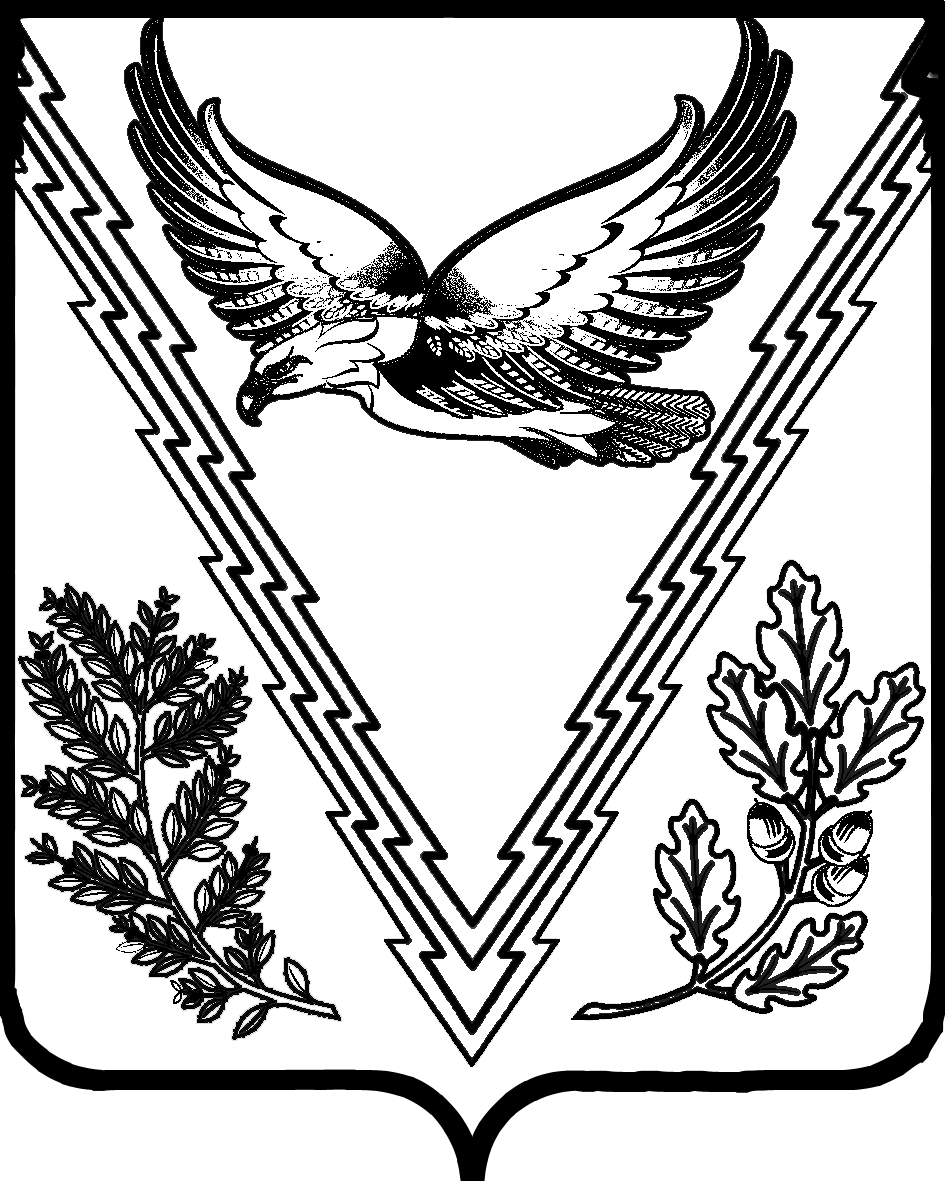 АДМИНИСТРАЦИЯ МУНИЦИПАЛЬНОГО ОБРАЗОВАНИЯ АПШЕРОНСКИЙ РАЙОНПОСТАНОВЛЕНИЕ       от 19.10.2020 года                                                                             № 602 г. АпшеронскВ соответствии со статьей 179 Бюджетного кодекса Российской Федерации, постановлением администрации муниципального образования Апшеронский район от 5 июня 2014 года № 728 «Об утверждении Порядка принятия решения о разработке, формирования, реализации и оценки эффективности реализации муниципальных программ муниципального образования Апшеронский район», в целях уточнения отдельных мероприятий муниципальной программы муниципального образования Апшеронский район «Развитие образования» п о с т а н о в л я ю:1. Внести изменение в постановление администрации муниципального образования Апшеронский район от 29 декабря 2014 года № 1722 «Об утверждении муниципальной программы муниципального образования Апшеронский район «Развитие образования»», изложив приложение к нему в новой редакции (прилагается).2. Признать утратившим силу:1) постановление администрации муниципального образования Апшеронский район от 20 августа 2020 года  №462  «О внесении изменений в постановление администрации муниципального образования Апшеронский район от 29 декабря 2014 года № 1722 «Об утверждении муниципальной программы муниципального образования Апшеронский район «Развитие образования»;2) постановление администрации муниципального образования Апшеронский район от 25 августа 2020 года  №470  «О внесении изменений в постановление администрации муниципального образования Апшеронский район от 29 декабря 2014 года № 1722 «Об утверждении муниципальной программы муниципального образования Апшеронский район «Развитие образования»;3) постановление администрации муниципального образования Апшеронский район от 21 сентября 2020 года  №547  «О внесении изменений в постановление администрации муниципального образования Апшеронский район от 29 декабря 2014 года № 1722 «Об утверждении муниципальной программы муниципального образования Апшеронский район «Развитие образования».3. Управлению организационной работы администрации муниципального образования Апшеронский район (Большакова С.В.) разместить настоящее постановление в сети Интернет на официальном сайте органов местного самоуправления муниципального образования Апшеронский район.4. Настоящее постановление вступает в силу со дня его подписания.Глава муниципального образования Апшеронский район                                                                                О.Г. ЦыпкинО внесении   изменений в   постановление   администрациимуниципального образования Апшеронский район от 29 декабря  2014 года № 1722 «Об утверждении муниципальной программы муниципального образования Апшеронский район «Развитие образования»